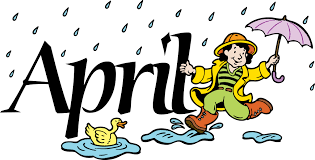                                       APRIL 2019  STAFF NEWSLETTERSalaries: May is a four week month with salaries in the bank on Friday 17 May 2019.Annual leave: Laurie – 26 Apr & 06 MayI was lucky enough to meet quite a number of staff on my first week here at Crossroads. During this week everyone said a sad farewell to Fiona …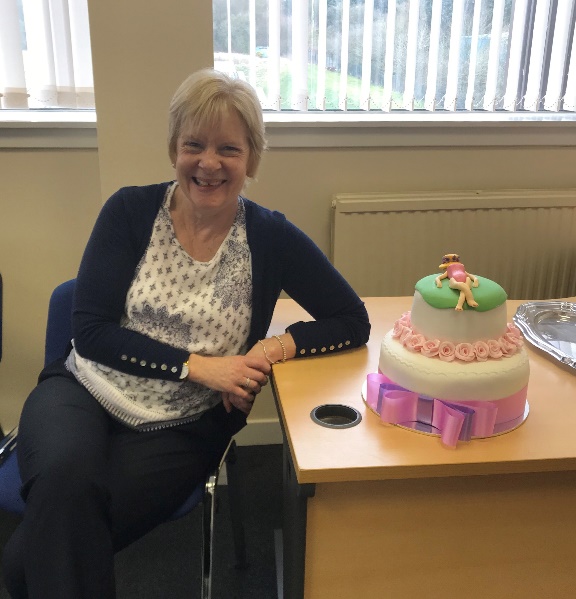 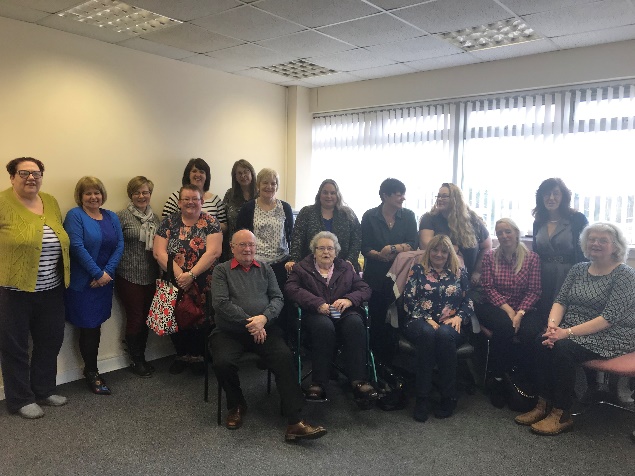 As part of your on-going training I have identified an e-learning course that all staff will be required to complete. You can either do this at home or come along to the office. If you follow this link …….http://socialwork.fife.gov.uk/mod/scorm/view.php?id=3668 You will be taken to Fife Council Social Work Services workforce planning and development portal, Adult Protection e-learning …. Just click “Enter” to start the course.When completed you will need to screenshot or print off the final report page as proof of completion and send these into the office by 28 June 2019. Good Luck !!!!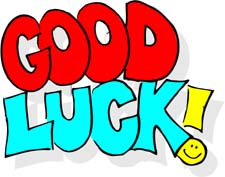 Tracy Young